新 书 推 荐中文书名：《新的团队多样性：让多世代员工成为竞争优势》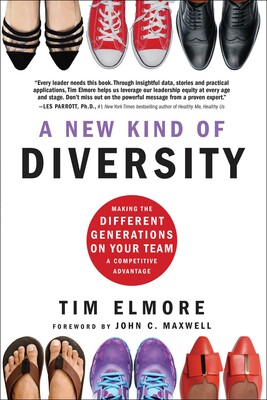 英文书名：A NEW KIND OF DIVERSITY: Making the Different Generations on Your Team a Competitive Advantage作    者：Tim Elmore; John C. Maxwell (Foreword)出 版 社：Forefront代理公司：ANA/Conor Cheng页    数：304页出版时间：2022年11月代理地区：中国大陆、台湾审读资料：电子稿类    型：经管内容简介：   畅销书作家蒂姆·埃尔莫尔（Tim Elmore）将他数十年的研究和领导经验与这场可能是劳动力史上最大、最具戏剧性和破坏性的变革联系起来：多代人共同生活——以及工作——中蕴含的巨大多样性。    虽然多样性通常被视为一个种族、性别或收入问题，但一种全新的、甚至只被8%的公司所承认的多样性已经出现：团队中的不同世代。长期以来，代沟一直被嘲笑为陈词滥调，其最近又在模因#HowToConfuseMillennials和#OKBoomer标签中被嘲讽，然而它已成为全球职场中不可否认的紧张因素。可悲的是，它助长了：·工作场所中的孤独感。·团队中的沟通不畅。·收入和团队士气的下降。·办公室中价值观和优先事项的相互冲突。·通往“墙”而非“桥”的分歧。一家典型的公司里会有多达五代人相互合作，这在历史上还是首次。结果如何？这里可能存在分歧。不同世代的人之间的互动甚至可能类似于不同文化之间的关系。两者通常具有不同的价值观和习俗。更有甚者，每一代人似乎都在说着不同的语言！当我们连相互理解都办不到时，怎么还能期待我们在一起工作？本书为您提供了以下工具：·充分发挥团队中每个年龄段的优势。·加强有效沟通，而不是人与人之间的孤立。·架桥而非筑墙，让孤立变为联系。·加强联络，看老将和新秀如何相互指导。作者简介：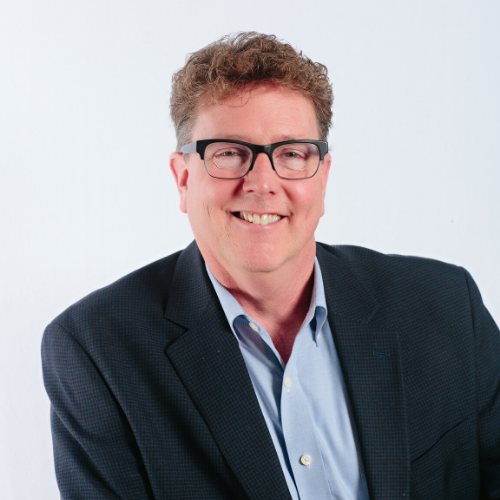 蒂姆·埃尔莫尔博士（Dr. Tim Elmore）是成长型领导者组织（www.GrowingLeaders.com）的创始人兼首席执行官，这是一家总部位于亚特兰大的非营利组织，旨在培养新型领导者。自创立“成长型领导者”以来，埃尔莫已与全美数百所大学的50多万名学生、教职员工进行交谈，这些大学包括俄克拉荷马大学（University of Oklahoma）、斯坦福大学（Stanford University）、杜克大学（Duke University）、罗格斯大学（Rutgers University）、南卡罗来纳大学（University of South Carolina）和路易斯安那州立大学（Louisiana State University）。埃尔莫还为多个体育项目提供领导力培训和资源，这些项目来自德克萨斯大学（University of Texas）、迈阿密大学（University of Miami）、阿拉巴马大学（University of Alabama）、俄亥俄州立大学（The Ohio State University）和堪萨斯城皇家棒球队（Kansas City Royals Baseball）等等。此外，华盛顿特区的一些政府办公室也已经开始采用埃尔莫博士的课程和培训。    从教室到董事会，埃尔莫尔是一个充满活力的沟通者，他利用原则、形象和故事来加强领导者的能力。他曾在Delta Global Services、Chick-fil-A，Inc.、Home Depot、John Maxwell Co.、HomeBanc和Gold Kist，Inc.等公司教授领导力。他还曾在美国的九所大学和研究生院教授领导力和辅导课程。埃尔默致力于培养世界各大洲的年轻领导者。他还在印度、俄罗斯、中国和澳大利亚等30多个国家分享了自己的见解。他在新兴世代和职场世代多样性方面的专业知识使他被多个媒体报道，其中包括《华尔街日报》（The Wall Street Journal）、福布斯网站、《投资者商业日报》（Investor's Business Daily）、《赫芬顿邮报》（Huffington Post）、MSNBC.com、《华盛顿邮报》（The Washington Post）、工作母亲网站、《亚特兰大商业纪事报》（Atlanta Business Chronicle）、《达拉斯晨报》（Dallas Morning News）和Portfolio.com。蒂姆曾出现在美国有线电视新闻网（CNN）的《头条新闻》（Headline News）和《福克斯与朋友》（FOX & Friends）中。他著有《伟大领导力的八个悖论》（The Eight Paradoxes of Great Leadership）、《Z世代未过滤》（Generation Z Unfiltered）、《习惯》（Habitudes）、《走出地图》（Marching off the Map）、《粉碎你的事业》（Crush Your Career）、《父母可以避免的12个巨大错误》（12 Huge Mistakes Parents Can Avoid）、《Y世代》（Generation iY）、《培养孩子中的领袖》（Nurturing the Leader Within Your Child）、《人工成熟》（Artificial Maturity）和《领袖耕种》（Leader Farming）。谢谢您的阅读！请将反馈信息发至：程衍泽（Conor Cheng）安德鲁·纳伯格联合国际有限公司北京代表处北京市海淀区中关村大街甲59号中国人民大学文化大厦1705室邮编：100872                 电话：010-82504406传真：010-82504200Email：Conor@nurnberg.com.cn网址：http://www.nurnberg.com.cn
豆瓣小站：http://site.douban.com/110577/新浪微博：安德鲁纳伯格公司的微博_微博 (weibo.com)微信订阅号：ANABJ2002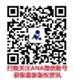 